Prepared Date: Wednesday, August 07, 2019برگه حقایقراپور هذا نشان دهنده وضیعت فعلی ساحات ملوث با خطر ماینها ُ مهمات منفلق ناشده و ماینهای خودساز در جریان جنگهای متمادی در افغانستان است. همچنان دست آورد های پروگرام را از ماه اپریل تا ماه جولائی ۲۰۱۹ انعکاس میدهد۔Fact Sheet ReportThis report represents the hazard situation due to landmine, abandoned improvised mine and ERW contamination resulting from the war in Afghanistan. It also highlights the program's achievement from April to July 2019 (1398)Table 01: Status of Cleared & remaining Impacted Communities as of (July 2019)تعداد قریه جات متآثروتعداد قریه جات که درسال و ماه جاری عاری ازخطرات ماین ، ماینهای خود سازومهمات منفجرناشده گردیده اندTable 02: Current status of recorded Hazardous areaوضعیت فعلی ساحات ثبت شدہ ملوث بہ خطر Table 02A: Current status of recorded Firing Range areaوضعیت فعلی ساحات ثبت شدہ تمرینات نظامی  Table 03: Hazards have been cancelled                        ساحات حذف شدہClearance Achievements 1398 (April to July 2019)Table 04: Minefield Area clearance     ساحات ملوث با ماین که پاکسازی گردیده استTable 05: Battlefield Area clearance                          ساحات جنگ که پاکسازی گردیده است       Table 07: Number of devices destroyed تعداد ماین و مهمات که تخریب گردیدهTable 08: Mine, ERW and IM Civilian Casualties (April to July 2019)تعداد مردم ملکی که دراثرحادثات ماینها ومواد منفجره باقی مانده ازجنگ  وماینهای خودساز زخمی ویا کشته شدهTable 09: People provided M/ERW RE (April to July 2019)تعداد افرادیکه بار نخست وبارمجددپروگرام آگاهی ازخطرات ماین ومواد منفجره باقی مانده ازجنگ را حاصل نموده اندFor more information please see our website: www.dmac.gov.afReleased from IMSMA NG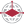 Region      زونCleared in current 
month
 قریه جات که در ماهفعلی پاکسازی گردیدهCommunities Cleared in 1398
قریه جات کهدر ۱۳۹۸پاکسازی گردیدهCurrent affected communities
 قریه جات متاثره فعلیCentral مرکز07341East شرق0189North       شمال00111North East شمال شرق18269South جنوب04332South East جنوب شرق03250West غرب02105Total مجموعه1  251,497Hazard Type نوعیت ساحهNo of Hazards تعداد ساحات خطرReported Hazardous Area (Sqm)
مساحت ثبت شدهPartial Clearance پاکسازیقسمیRemaining Hazardous Area (Sqm)مساحت باقی مانده فعلیMine field3,066 505,669,701 22,467,978                 483,201,723 Battel field303 155,243,524 6,126,106                 149,117,418 Abounded Improvised Mine filed 168 34,520,088 102,234                   34,417,854 Initial Hazardous Area 383 463,167,116 -                   463,167,116 Total مجموعه3,9201,158,600,42928,696,3181,129,904,111Hazard Type نوعیت ساحهNo of Hazards تعداد ساحات خطرReported Hazardous Area (Sqm)
مساحت ثبت شدهPartial Clearance پاکسازی قسمیRemaining Area for Surface clearance (Sqm)
مساحت باقی مانده برای پاکسازی سطحیRemaining Subsurface Area (Sqm)
مساحت باقی 
مانده برای پاکسازی زیر سطحیFiring Range41669,042,03238,098,799334,726,424630,943,233Hazard Type نوعیت ساحه   No of hazard   تعداد ساحات خطرArea (SQM)مساحت به مترمربع Abounded Improvised Mine filed92,434,053Battel field1726,995Mine field252,169,087Spot ERW1648Total مجموعه365,330,783Region زونArea Clearedمساحت پاکسازی گردیده(Sqm)Area Reduced 
مساحت کاهش یافته(Sqm)Area Released (Sqm)
مساحت رها شدهCentral مرکز2,675,43241,8852,717,317East شرق391,8720391,872North       شمال1,660,13601,660,136North East شمالشرق3,939,596101,0174,040,613South جنوب1,736,02817,0001,753,028South جنوب AIMF4,11304,113South East جنوب شرق1220122West غرب1,016,95801,016,958Total مجموعه11,424,257159,90211,584,159Region زونSubsurface Area Cleared
مساحت زیر سطحی پاکسازی شده
(Sqm)Area Reduced 
مساحت کاهش یافتهArea Released (Sqm)
مساحت رها شدهCentral مرکز65,4160       65,416 East شرق751,1950     751,195 North       شمال1,028,2882,115,097 3,143,385 North East شمالشرق751,1070     751,107 South جنوب1,048,2510 1,048,251 South East جنوب شرق150,0000     150,000 Total مجموعه3,794,2572,115,0975,909,354Device Destroyed    مهمات ازبین برده شدهTotal Device   مجموعهAIM2AP2,671AV68Cluster156ERW45,212SAA96,249Total مجموعه144,358Device Caused accident     نوع مهماتKilled/Injured
زخمی/کشتهGenderجنسیتLess Than 18پايین تر از هجده18 or greater
هجده یا بالاتر ازهجدهTotalمجموعهAPDeathMale011APInjuredFemale112APInjuredMale325ERWDeathFemale202ERWDeathMale42244ERWInjuredFemale404ERWInjuredMale731285IMDeathFemale9514IMDeathMale283159IMInjuredFemale8614IMInjuredMale355691Total مجموعهTotal مجموعهTotal مجموعه205116321Training Type نوعیت آکاهی Women زنانMen مردانGirls دخترانBoys پسران First Timeبار نخست22,649139,45755,56697,645Refresh Trainingبارمجدد4,3067,8467,4529,072Totals مجموعه26,955147,30363,018106,717